Муниципальное казённое учреждение культурыТайтурский культурно-спортивный комплексКлуб д. Кочерикова«Единственной маме на свете» С целью поддержание традиций бережного отношения к женщине ,   семейных устоев , отметить значение в нашей жизни главного человека – матери,  29 ноября 2020г в онлайн режиме специалистом Клуба был организован и проведен праздничный концерт посвящённый Дню матери - «Единственной маме на свете» . Концертные номера был подготовлены в в тесном сотрудничестве с односельчанами онлайн режиме , собраны в единый видео ролик  , который транслировался в праздничный день в соц.сетях на Вайбере.  Приняли участие в концертной программе 19 человек. 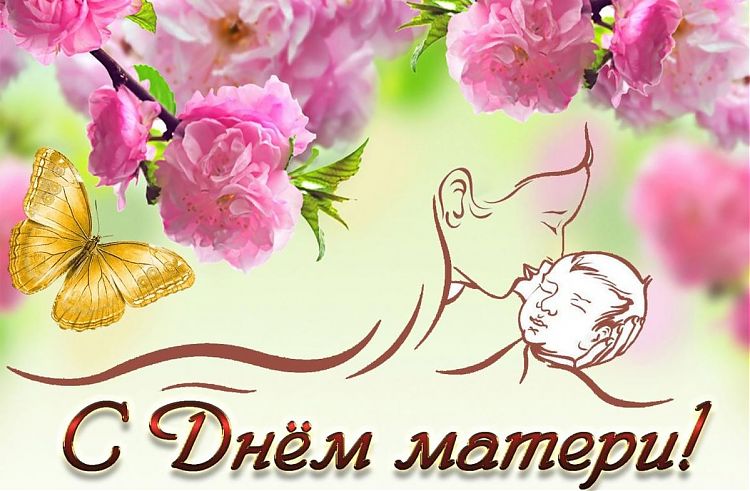 В этот день по традиции поздравляли наши молодых мам, в семьях которых родились в этом году малыши. Пять малышей, новых жителей Кочерикова из них все  мальчики.  Так же в это день прозвучали слова благодарности всем мамам, чьи дети являются активными участниками художественной самодеятельности, не смотря на режим самоизоляции,  они по-прежнему находятся с нами в тесном творческом сотрудничестве. Были отмечены участницы вокального ансамбля «Сельские беседушки», женщины которые никогда не унывают и тоже продолжают принимать участие в онлайн режиме, записывая свои концертные номера на видеоролики в домашних условиях.  Все вместе мы очень старались подарить праздничное настроение не только мамам,  но  всем жителям Кочерикова. И это нам удалось. По окончании концерта в отзывах зрители писали теплые и добрые слова   в адрес организаторов и участников. Благодарили за приятные минуты,  которые им доставили в этот день.Е. Пиндичук Специалист Клуба д. Кочерикова 